Verwendung des Key Management Service (KMS) für Office 2013Version: 1.0 Veröffentlicht: Juni 2013 InhaltErläuterungWas ist ein KMS?Ein Key Management Server ist ein Rechner in Ihrem Netzwerk, der den Key Management Service (KMS) ausführt. Der Key Management Service aktiviert Office 2013 Professional Plus.Einmal eingerichtet aktiviert der KMS die Office Installationen in Ihrem Netzwerk, es sind keine weiteren Schritte beim Installieren von Office auf den Clients notwendig.Wann wird der KMS verwendet?Der Key Management Service nimmt seine Arbeit erst auf, wenn mindestens 5 Office-Installationen um eine Aktivierung anfragen. Haben Sie weniger Rechner mit installiertem Office 2013, funktioniert KMS leider nicht.Installation der ProdukteBei der Installation von Office ist zu beachten, dass Sie alle Produkte OHNE die Eingabe eines Lizenzschlüssels installieren, sowie dass Sie Office 2013 Professional Plus installieren. Eine abweichende Version (z.B. Office 2013 Standard) wird nicht aktiviert.Falls Sie Ihre Systeme mit einem Image oder Ähnlichem klonen, müssen Sie vor dem Erstellen des Musterimages die Office Aktivierung zurücksetzen. Dies wird durch das Ausführen des Programmes C:\Programme (x86)\Microsoft Office\Office15\ospprearm.exe in einer administrativen Eingabeaufforderung erreicht.Einrichten eines KMS ServersInstallationsvoraussetzungenSie können den Office KMS-Server auch auf demselben Rechner betreiben, auf dem auch ein Windows KMS-Server installiert ist. Damit ein Office KMS-Server betrieben werden kann, benötigen Sie: Für Windows Server 2008 R2, Windows 7 und höher: „Microsoft Office 2013 Volume License Pack“ in der Sprache Ihres Serverbetriebssystems Die Installationspakete erhalten Sie auf der Microsoft Download Seite (www.microsoft.com/download) Beachten Sie, dass Windows Server 2008 nicht unterstützt wird!Installation des KMS Host License PacksStarten Sie das Setupprogramm „Office2013VolumeLicensePack.exe“, und akzeptieren Sie die Lizenzbestimmungen.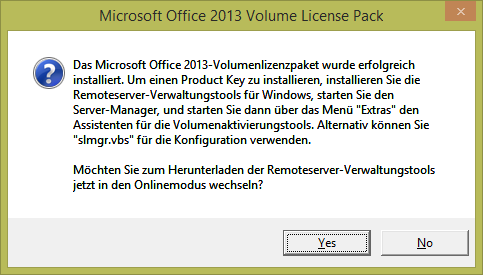 Klicken Sie im nächsten Dialog auf Nein.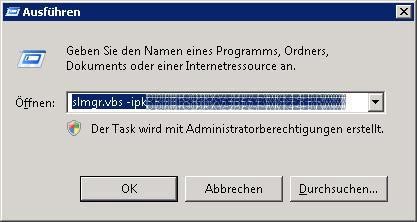 Öffnen Sie den Ausführen Dialog START – AUSFÜHREN (oder Win + R), und geben Sie folgenden Befehl ein:slmgr.vbs –ipk [IHR KMS KEY]Bestätigen Sie danach mit OK.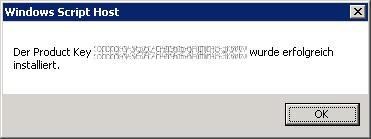 Bitte achten Sie darauf, dass der Task mit administrativen Rechten ausgeführt wird. Starten Sie gegebenenfalls eine administrative Kommandozeile (ALS ADMINISTRATOR AUSFÜHREN).Aktivieren der FirewallregelÖffnen Sie am Server die Windows Firewall mit erweiterter Sicherheit, und überprüfen Sie, ob die eingehende Regel „Schlüsselverwaltungsdienst (TCP eingehend)“ aktiviert ist. 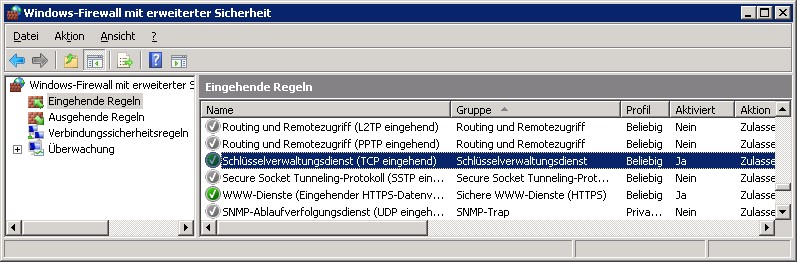 Falls dies nicht der Fall ist, klicken Sie mit der rechten Maustaste auf die Regel, und wählen Sie Regel aktivieren.Überprüfen des DNS EintragesDamit die Rechner in Ihrem Netzwerk den KMS finden, erstellt dieser automatisch eine Dienstidentifizierung (SRV) im DNS. Dies funktioniert allerdings nur, wenn die Delegierung korrekt eingerichtet ist, und Sie einen Windows DNS Server verwenden.Öffnen Sie zum Überprüfen die DNS-Manager Konsole: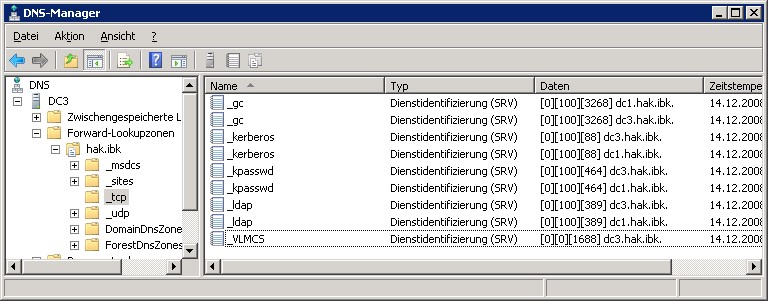 Navigieren Sie zum Stamm FORWARD-LOOKUPZONEN - [IHRE DOMÄNE] - _TCP. Dort muss nun ein neuer Eintrag mit dem Namen „_VLMCS“ existieren, welcher unter den Daten Ihren KMS aufweist.Manuelles Erstellen des DNS EintragesFalls der DNS Eintrag nicht automatisch vom KMS erstellt werden konnte, müssen Sie diesen selbst eintragen.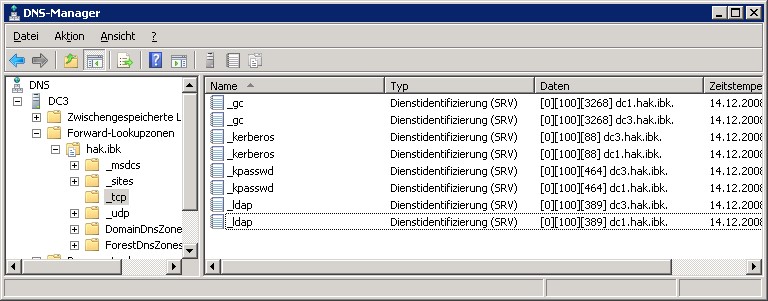 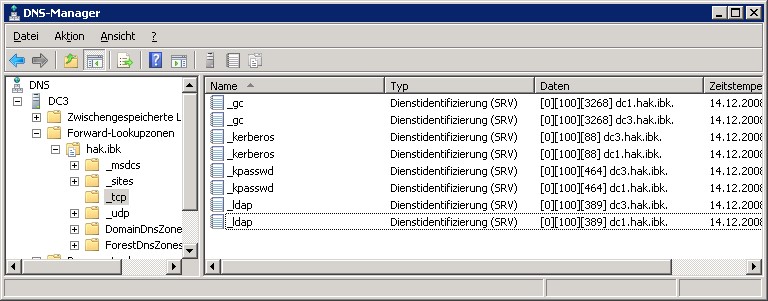 Wechseln Sie zu FORWARD-LOOKUKPZONEN - [IHRE DOMÄNE] - _TCP.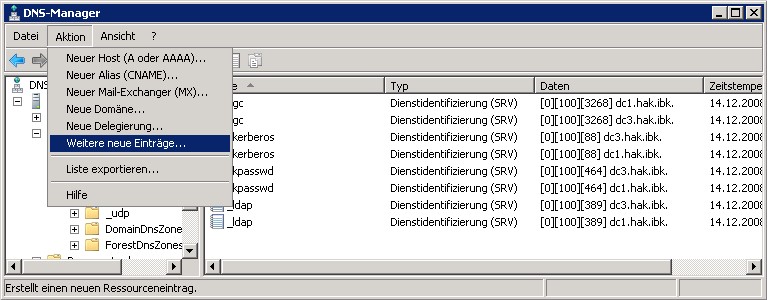 Wählen Sie AKTION - WEITERE NEUE EINTRÄGE.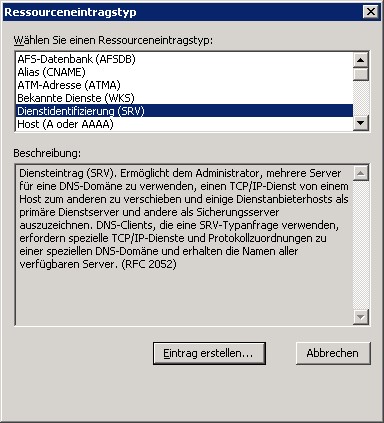 Wählen Sie den Eintrag DIENSTIDENTIFIZIERUNG (SRV) und klicken Sie auf EINTRAG ERSTELLEN…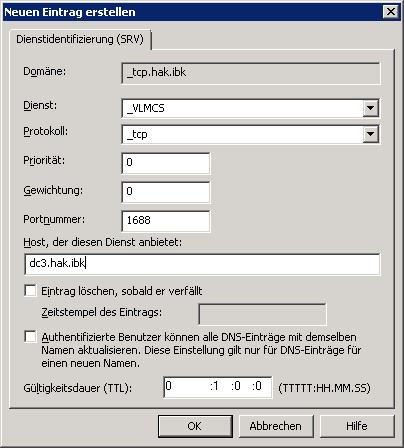 Schreiben Sie bei Dienst: _VLMCS in das Feld, bei Portnummer: 1688 und unter Protokoll: _tcp. Unter Host der diesen Dienst anbietet: tragen Sie den Namen Ihres KMS Servers ein. Klicken Sie auf OK.KMS Statusabfrage 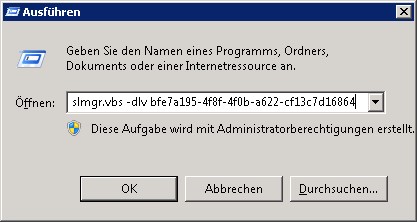 Um den derzeitigen Status des KMS anzuzeigen, geben Sie in einem Ausführen Dialog folgenden Befehl ein: slmgr.vbs /dlv 2E28138A-847F-42BC-9752-61B03FFF33CDDie GUID 2E28138A-847F-42BC-9752-61B03FFF33CD ist dabei die Aktivierungs-ID von Office 2013, und muss bei jedem KMS Befehl hinten angestellt werden, damit sich das Kommando auf den Office KMS bezieht. Diese GUID ist bei allen Office 2013 KMS Installationen dieselbe! Bestätigen Sie danach mit OK. 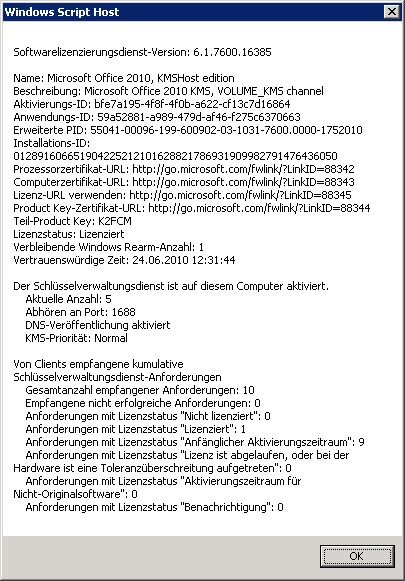 Hierbei ist zu beachten, dass der Lizenzstatus auf Lizensiert lautet. Der KMS Server nimmt seine Tätigkeit auf, sobald die Aktuelle Anzahl mehr als 5 beträgt.